			Spolek Spolu vlastní cestou		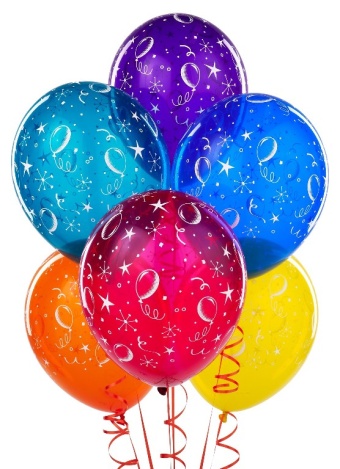 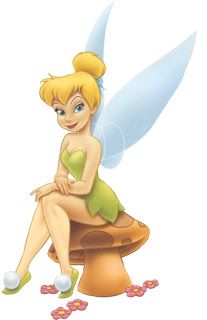 Vás srdečně zve naDětský den s Pohádkovým lesem pořádaným dne22. června 2019 od 14:00 hod.na traktordromu p. Štainera (občerstvení, jarmark, výtvarné dílničky)výtěžek z jarmarku a z pohádkového lesa bude použit pro vybudování zázemí spolku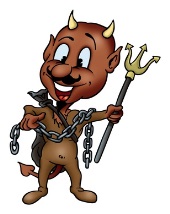 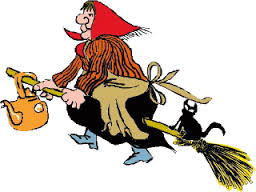 